МИНИСТЕРСТВО ОБРАЗОВАНИЯ И НАУКИ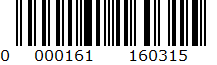 РЕСПУБЛИКИ КАЗАХСТАННАЦИОНАЛЬНЫЙ ЦЕНТР ТЕСТИРОВАНИЯВНЕШНЯЯ ОЦЕНКА УЧЕБНЫХ ДОСТИЖЕНИЙ9 класс(Апробация)КНИЖКА-ВОПРОСНИКВАРИАНТ   161Ф.И.О.   __________________________________________________________Город (Область)  ___________________________________________________Район  ____________________________________________________________Школа ______________________________Класс ________________________Подпись учащегося  _________________2016ВНИМАНИЕ!Книжка-вопросник содержит тестовые задания по предметам:КАЗАХСКИЙ ЯЗЫК и БИОЛОГИЯВремя тестирования – 130 минут (2 часа 10 минут).Начинать отвечать можно с любого предмета.По предмету казахский язык дан 1 текст, к тексту по 5 тестовых задания. Каждое задание требует выбора единственного правильного ответа из пяти предложенных вариантов.В книжке-вопроснике встречаются следующие формы тестовых заданий:задания с выбором одного правильного ответа из пяти предложенных;задания с выбором одного или нескольких правильных ответов из восьми предложенных.Выбранный ответ нужно отмечать на листе ответов путем полного закрашивания соответствующего кружка.Все необходимые расчеты можно производить на свободных местах книжки-вопросника.Нужно внимательно заполнить все секторы листа ответов. После завершения тестирования книжка-вопросник и лист ответов должны быть сданы дежурному по аудитории.Во время тестирования запрещается:Выходить из аудитории без разрешения;Пересаживаться с места на место;Обмениваться материалами тестирования;Использовать сведения, раскрывающие содержание тестов и кодов правильных ответов к ним;Пользоваться информационными материалами, электронными записными книжками, калькуляторами, телефонами и др. средствами коммуникации.КАЗАХСКИЙ ЯЗЫКИнструкция: «Внимательно прочитайте текст и правильно выполните задания к тексту». Ақыл, қайрат, жүрек және ғылымҚайрат, ақыл, жүрек – үшеуі таласып келіп, ғылымға жүгініпті. Қайрат айтыпты: - Ей, ғылым, өзің білесің, дүниеде еш нәрсе менсіз кәмелетке жетпейді, әуелі өзіңді білуге ерінбей үйрену керек, ол – менің ісім. Дүниеге лайықты өнер, мал тауып, абырой, мақсатты еңбексіз табуға болмайды. Болымсыз нәрсеге үйір қылмай, бойды таза сақтайтын, көрсеқызар жеңілдіктен құтқаратын мен емес пе? Осы екеуі маған қалай таласады?Ақыл айтыпты: -Не дүниеге, не ақыретке не пайдалы болса, не залалды болса, білетін – мен, сенің сөзіңді ұғатын – мен, менсіз пайданы іздей алмайды екен, ғылымды игере алмайды екен, залалдан қаша алмайды екен, осы екеуі маған қайтіп таласады? Менсіз өздері неге жарайды екен?Жүрек айтыпты: -Мен – адам денесінің патшасымын, қан менен тарайды, жан менде мекен қылады, менсіз тіршілік жоқ. Жұмсақ төсекте, жылы үйде, тамағы тоқ жатқан кісінің де, аш кедейдің жайын да ойлайтын – мен. Үлкеннен ұят сақтап, кішіге рақым қылдыратын – мен, бірақ мені таза сақтай алмайды. Мен таза болсам, адам баласын алаламаймын, жақсылыққа елжіреп еритін – мен, жаманшылыққа  жиреніп, тулап кететін – мен, әділет, ынсап, ұят, рақым, мейірбандық менен шығады, менсіз осылардың көрген күні не? Осы екеуі маған қалай таласады?Сонда ғылым бұл үшеуінің сөзін тыңдап болып, айтыпты: -Ей, қайрат, сенің айтқандарыңның бірі рас-ақ. Ол айтқандарыңнан  басқа да көп өнерлеріңнің бары рас, бірақ қаруыңа қарай қаттылығың да мол, пайдаң да мол, залалың да мол, кейде жақсылықты берік ұстап, кейде жамандықты берік ұстап кетесің, соның жаман.-Ей, ақыл, сенің айтқандарыңның бәрі рас-ақ. Сенсіз еш нәрсе табылмайтыны рас. Тәңіріні де сен танытасың, екі дүниенің жайын да сен білесің. Бірақ сонымен бірге, амал да, айла да – бәрі сенен шығады. Қайрат, сенің қаруың көп, күшің мол, сенің де еркіңе жібермейді. Орынды іске күшіңді аятпайды ғой. Орынсыз жерге қолыңды босатпайды. Осы үшеуің басыңды қос, бәрін жүрекке билет.Осы үшеуің бір кісіде менің айтқанымдай табылсаңдар, қасиетті адам сол.Үшеуің ала болсаң, мен жүректі жақтадым.БИОЛОГИЯ      Инструкция: «Вам предлагаются задания с одним правильным ответом из пяти предложенных. Выбранный ответ необходимо отметить на листе ответов путем полного закрашивания соответствующего кружка».  1. «Ашық» сөзінің антонимдік сыңары.A) Аласа.B) Жабық.C) Биік.D) Сұлу.E) Жаңа.  2. Мақалдың тақырыбы. Күш – білімде, білім – кітапта. A) Білім.B) Еңбек.C) Мамандық.D) Туған жер.E) Отан.  3. «Әлді» сөзінің синонимі.                                                                                                                                                                        A) Қонақ, көмек.B) Мықты, күшті.                                                                                                  C) Рең, шырай.D) Жұмыс, ғимарат.E) Реніш, жәрдем.  4. Сын есім жасайтын жұрнақтар.A) –дан, –ден.B) –ла, –ле.C) –мен, –бен.D) –лық, –лік.E) –дар, –дер.  5. Дара жалқы есімдер қатары.A) Үлбі, Нарым.B) Жезқазған, Талдықорған.C) Талдықорған, облыс.D) Тянь-Шань, қойма.E) Жетісу, тау.  6. Заттың ретін білдіретін сан есім.A) Жинақтық.B) Есептік.C) Топтау.D) Реттік.E) Бөлшектік.  7. Бастауыш пен баяндауыш зат есімнен тұрған сөйлем.A) Шет тілін оқу – болашағың.B) Кешігіп келгендер – әжемнің таныстары.C) Тіл – қоғамдық құбылыс. D) Мен – жүрген бір пендемін. E) Бар ойы – өлең айтып, ән салу.  8. Бастауышы сілтеу есімдігінен, баяндауышы атау тұлғадағы зат есім.A) Мен – мектеп оқушысымын. B) Кейбіреулері осында қалды.C) Үйге ешкім келген жоқ.D) Сонау – біздің мекеме.E) Біз – институттың түлектеріміз.  9. «Үндемеу» сөзінің баламасы.A) Судан таза. B) Тілге жүйрік.C) Төбесіне көтеру.D) Сөз таластыру.E) Тілге келмеу. 10. "О" дыбысына тән қатар.A) Жіңішке, қысаң, езулік.B) Қысаң, ашық, езулік.C) Ашық, жіңішке, езулік.D) Жуан, езулік, жіңішке.E) Ашық, жуан, еріндік. 11. Екі сөзден бірігіп жасалған күрделі сөз.A) Сүңгуір.B) Қасірет.C) Екібастұз.D) Ұлтуған.E) Құдірет. 12. Сөйлемдегі жалқы есімдегі септік және тұлғасына қарай түрі.Отырар – қазақ елінің көне бекінісі.A) Атау септікте, негізгі.B) Табыс септікте, күрделі.C) Атау септікте, күрделі.D) Ілік септікте, дара.E) Ілік септікте, күрделі. 13. Бастауышы тұйық етістіктен, баяндауышы атау тұлғадағы зат есімнен тұрған сөйлем.A) Біреу айтқанды ұғып ал. B) Ашу – ақылдың дұшпаны.C) Еліміздің мемлекеттік тілін дамыту – баршамызға ортақ міндет.D) Елу екіге бөлінеді.E) Су ішкен құдығыңа түкірме. 14. Қарсы мәндес мақал.A) Дос сыртыңнан мақтар, дұшпан көзіңе мақтар.B) Кісі елінде сұлтан болғанша, өз еліңде ұлтан бол.C) Еңбек – адамның көркі. D) Адам бір-біріне қонақ.E) Талабы жоқ жас – қанаты жоқ құс. 15. Сөйлемдердегі салыстырмалы шырай тұлғасында тұрған сын есім.A) Бораш кеудесі шалқақтау біткен, бұлшық еттері күнге күйген адам екен.B) Жауырынды, өте ширақ бала екен.C) Мөлдір қара көздері жарқырап тұр.D) Ауыз, мұрны үлкен, сымбатты көрінеді.E) Оның көздері жаңа туған бұзаудың көзіне ұқсайды. 16. Қайраттың өзі туралы айтқан пікіріA) «Болымсыз нәрсеге үйір қылмай, бойды таза сақтайтын, көрсеқызар жеңілдіктен құтқаратын мен емес пе?»B) «Не дүниеге, не ақыретке не пайдалы болса, не залалды болса, білетін – мен, сенің сөзіңді ұғатын – мен».C) «Менсіз пайданы іздей алмайды екен, ғылымды игере алмайды екен, залалдан қаша алмайды екен».D) «Әділет, ынсап, ұят, рақым, мейірбандық менен шығады, менсіз осылардың көрген күні не?»E) «Осы үшеуің басыңды қос, бәрін жүрекке билет». 17. Ғылымның айтқан ойларынан мағыналары жақын сөздерді анықтаңызA) «Мен – адам денесінің патшасымын, қан менен тарайды, жан менде мекен қылады, менсіз тіршілік жоқ».B) «Жақсылыққа елжіреп еритін – мен, жаманшылыққа  жиреніп, тулап кететін – мен».C) «Не дүниеге, не ақыретке не пайдалы болса, не залалды болса, білетін – мен».D) «Тәңіріні де сен танытасың, екі дүниенің жайын да сен білесің. Бірақ сонымен бірге, амал да, айла да – бәрі сенен шығады».E) «Менсіз пайданы іздей алмайды екен, ғылымды игере алмайды екен, залалдан қаша алмайды екен». 18. Автордың ойынша  қасиетті адам деген қандай адам екенін анықтаңызA) Аш кедейдің жайын ойламай, арын таза ұстайтын адам. B) Өзгеге пайдасы мол, залалы жоқ, күшін орынды іске жұмсайтын, орынсыз істен бойын аулақ ұстайтын адам.C) Пайданы іздеп, залалдан қаша алмайтын, ғылымды игере алмайтын адам.D) Жақсылыққа елжіреп ерімейтін, жаманшылықтан жиренбейтін адамE) Дүниеге лайықты өнер, мал тауып, абырой, мақсатты еңбексіз табуға болатындығын түсінетін адам. 19. Мәтіннің тақырыбына сай келетін мақал-мәтелA) Алтау ала болса, ауыздағы кетеді, төртеу түгел болса, төбедегі келеді.B) Адаспаймын деген ер тал түсте жолдан адасады.C) Досы көпті жау алмас, ақылы көпті дау алмас.D) Байтал шауып бәйге алмас.    Жақсы аттың тісін ашпа.E) Бөрінің аузы жесе де қан, жемесе де қан. 20. Шығармадағы негізгі ой қай кейіпкердің пікірінде екендігін анықтаңыз.A) Ғылымның сөзінде.B) Ақылдың сөзінде.C) Бастың сөзінде.D) Қайраттың сөзінде.E) Жүректің сөзінде. ТЕСТ ПО ПРЕДМЕТУ КАЗАХСКИЙ ЯЗЫК ЗАВЕРШЁН      Инструкция: «Вам предлагаются задания с одним правильным ответом из пяти предложенных. Выбранный ответ необходимо отметить на листе ответов путем полного закрашивания соответствующего кружка».  1. Функция выделительной ткани:A) Выделение пахучих веществ.B) Запасание питательных веществ.C) Защита от высыхания.D) Увеличение числа клеток.E) Опорная.  2. Каменистые клетки, встречающиеся в косточках вишни, сливы, персика относятся к тканиA) проводящейB) опорнойC) образовательнойD) запасающейE) покровной 3. Функция образовательной ткани:A) Опорная.B) Увеличение числа клеток.C) Запасание питательных веществ.D) Выделение пахучих веществ.E) Защита от высыхания.  4. Линза, вставленная в оправу называется:A) Лупа.B) Штативная лупа.C) Электронный микроскоп.D) Телескоп.E) Световой микроскоп.  5. Для дыхания насекомых служат отверстия на брюшке, которые называются:A) Трахеями.B) Педипальпами.C) Хелицерами.D) Дыхальцами.E) Сифонами.  6. Вызывает дизентерию:A) Вольвокс.B) Лейшмания.C) Эвглена.D) Амеба дизентерийная.E) Инфузория.  7. Переваривание пищи происходит с помощью:A) Хлоропласта.B) Большого ядра.C) Пищеварительной вакуоли.D) Сократительной вакуоли.E) Малого ядра.  8. Глазное яблоко удерживается в глазнице черепа за счет: A) Белочной оболочкиB) Округлой формы C) СетчаткиD) Глазодвигательные мышцыE) Сухожилий 9. Сосуды, по которым течёт кровь от сердца к органам  A) КапиллярыB) Артерии C) АртериолыD) ВеныE) Венулы 10. Прозрачная бесцветная жидкость кровиA) красные кровяные тельца B) лейкоцитыC) тромбоцитыD) плазмаE) эритроциты  11. Женские половые клетки созревают в  A) СеменникахB) МаткеC) Маточных трубахD) ЯичникахE) Предстательной железе12. На данном рисунке изображен прибор, позволяющий получать увеличенное изображение очень мелких предметов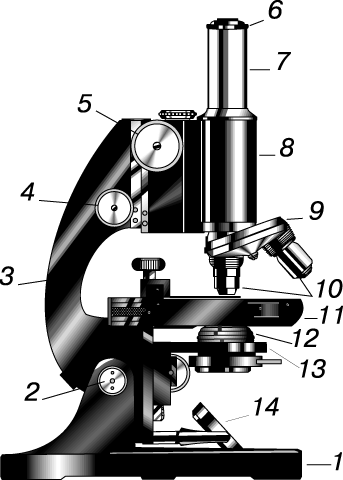 A) телескопB) дальномерC) микроскопD) перископE) бинокль 13. У млекопитающих роль органов осязания выполняют особые волосы – вибрисы, а у человека A) носB) ушиC) кожаD) глазаE) язык14. Образование цисты у амебы – приспособление к:A) Передвижению.B) Размножению.C) Поглощению воды.D) Перенесению неблагоприятных условий.E) Питанию готовыми органическими веществами. 15. Количество ног один из признаков в систематике A) КишечнополостныхB) ХордовыхC) ИглокожихD) ЧленистоногихE) Простейших16. По наследству  не передаются рефлексыA) болевой B) врожденныеC) условные D) безусловные  E) сосательные17. Клетки тела человека, имеющие разную продолжительность жизни, возобновляются путемA) митозаB) амитозаC) мейозаD) регенерацииE) дробления18. Гормоны, влияющие на формирование вторичных половых признаковA) Половые гормоныB) Вазопрессин и соматотропинC) Тироксин и инсулинD) Адреналин и паратгормон E) Гормон роста и глюкагон19. Осушение болот – мера борьбы с заболеваниемA) дизентерияB) лейшманиозC) туберкулезD) малярияE) педикулез20. Высадили два комнатных растения герани, одно оставили в комнате, а другое поместили в темное помещение. Обоим растениям обеспечили одинаковый полив и уход. Через неделю растения из темной комнаты отличалось A) изменением листорасположенияB) уменьшением количества листьевC) изменением окраски листьевD) уменьшением размеров листовой пластинкиE) изменением жилкования листьев21. Свекла относится к семействуA) Пасленовые.B) Тыквенные.C) Маковые.D) Маревые.E) Бобовые. 22. Отличие головного мозга голубя от ящерицыA) мозжечок без извилин и бороздB) большие полушария с бороздами и извилинамиC) большие полушария без коры головного мозгаD) большие полушария разделены на две частиE) мозжечок с извилинами и бороздами23. Впервые смогли изготовить и использовать каменные орудияA) Австралопитеки.B) Дриопитеки.C) Кроманьонцы.D) Неандертальцы.E) Питекантропы. 24. Сновидения у человека возникаютA) Только перед пробуждениемB) В период медленного снаC) В период быстрого снаD) Только в начале снаE) Постоянно в течение всего сна25. Грызун – эндемик Казахстана, обитающий в пустыне БетпакдалаA) ТаутекеB) Семиреченский лягушкозубC) СелевинияD) Гигантский слепышE) Снежный барс     Инструкция: «Вам предлагаются задания, в которых могут быть один или несколько правильных ответов. Выбранный ответ необходимо отметить на листе ответов путем полного закрашивания соответствующего кружка». 26. Сухие плодыA) зерновкаB) яблокоC) коробочкаD) померанецE) ягодаF) бобG) костянкаH) тыквина27. Находится на верхушке побега и кончике корня тканьA) механическаяB) покровнаяC) запасающаяD) фотосинтезирующаяE) проводящаяF) опорнаяG) выделительнаяH) образовательная28. Раздел биологии, изучающий лишайникиA) териологияB) ихтиологияC) бриологияD) лихенологияE) арахнологияF) альгологияG) гистологияH) микология29. Хрящевые рыбыA) карасьB) тунецC) химерыD) семгаE) скатыF) акулыG) латимерияH) тюлька30. Пояс верхних конечностейA) грудинаB) ключицыC) ребраD) плечевая костьE) локтевая костьF) фаланги пальцевG) лопаткиH) пястье31. Продукт распада жировA) гликогенB) глюкагонC) аминокислотыD) глюкозаE) ферментыF) антителаG) глицеринH) жирные кислоты32. Опорно-двигательная системаA) спинной мозгB) кожаC) гортаньD) позвоночникE) железыF) диафрагмаG) трахеяH) мышцы33. Состав выдыхаемого воздухаA) углекислый газ-4 %B) кислород-79 %C) азот-79 %D) азот-21 %E) углекислый газ-16 %F) кислород-21 %G) углекислый газ-0,03 %H) кислород-16 %34. Недостаток фосфора у растенийA) снижается сахаристость плодовB) замедляется образование плодовC) листья светлеютD) отмирают верхушечные почкиE) нет боковых побеговF) засыхают листьяG) уменьшается масса плодовH) повреждение корней35. Не имеет постоянной формы телаA) эвгленаB) инфузорияC) амебаD) лейшманияE) лямблияF) диффлюгияG) арцеллаH) вольвокс36. Мезодерма отсутствует уA) иглокожихB) простейшихC) плоских червейD) моллюсковE) членистоногихF) кишечнополостныхG) круглых червейH) кольчатых червей37. На обеих челюстях у человекаA) 4 резцаB) 12 малых коренныхC) 8 клыковD) 8 резцовE) 4 малых коренныхF) 4 клыкаG) 8 больших коренныхH) 12 больших коренных38. Нарушение функций щитовидной железыA) микседемаB) диабетC) кретинизмD) акромегалияE) ломкость костейF) базедова болезньG) гигантизмH) карликовость39. Неверное утверждениеA) в артериях течет только артериальная кровьB) между сердцем и сосудами полулунные клапаныC) между сердцем и сосудами створчатые клапаныD) в легочных артериях течет венозная кровьE) в легочных венах течет артериальная кровьF) аорта-самый крупный сосудG) в артериях кровь течет от сердца к органамH) в венах течет только венозная кровь40. Полуподвижно соединеныA) позвонкиB) лопатка и плечевая костьC) тазовая и бедренная костьD) кости запястьяE) плечевая и локтевая костьF) кости черепаG) ребра и грудинаH) кости крестцаТЕСТ ПО ПРЕДМЕТУ БИОЛОГИЯ ЗАВЕРШЁН